Publicado en Murcia el 05/06/2018 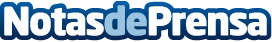 Traza incrementa los controles analíticos para la determinación de acrilamidaLa acrilamida es una sustancia química que puede encontrarse en distintos alimentos cocinados. Diversos estudios indican que en exceso, podría aumentar el riesgo de padecer cáncerDatos de contacto:Vicente de PablosNota de prensa publicada en: https://www.notasdeprensa.es/traza-incrementa-los-controles-analiticos-para_1 Categorias: Nacional Nutrición Murcia Consumo Otras ciencias http://www.notasdeprensa.es